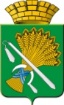 АДМИНИСТРАЦИЯ КАМЫШЛОВСКОГО ГОРОДСКОГО ОКРУГАП О С Т А Н О В Л Е Н И Еот 27.03.2023 № 324                                  	О назначении общественных обсуждений по проекту решения о предоставлении разрешения на условно разрешенный вид использования земельного участка – общественное питание, с кадастровым номером 66:46:0103002:3150,  расположенного по адресу: Свердловская область, город Камышлов, улица Ленина, земельный участок № 17                                               В соответствии со статьей 39 Градостроительного кодекса Российской Федерации, Федеральным законом от 06.10.2003 № 131-ФЗ «Об общих принципах организации местного самоуправления в Российской Федерации»,  Правилами землепользования и застройки Камышловского городского округа, утвержденными Решением Думы Камышловского городского округа № 116 от 25.05.2017 года,  Положением об организации и проведении общественных обсуждений или публичных слушаний по вопросам градостроительной деятельности на территории Камышловского городского округа, утвержденным решением Думы Камышловского городского округа  от 16.02.2023 г. № 207, учитывая заключение комиссии по землепользованию и застройке на территории Камышловского городского округа от 20.03.2023, руководствуясь Уставом Камышловского городского округа, администрация Камышловского городского округа ПОСТАНОВЛЯЕТ:Назначить общественные обсуждения по проекту решения о предоставлении разрешения на условно разрешенный вид использования земельного участка – общественное питание, с кадастровым номером: 66:46:0103002:3150,  расположенного по адресу: Свердловская область, город Камышлов, улица Ленина, земельный участок № 17.Поручить  отделу архитектуры и градостроительства администрации Камышловского городского округа  (Нифонтова Т.В.):    1) разместить оповещение о начале общественных обсуждений на официальном сайте администрации  Камышловского городского округа: www.gorod-kamyshlov.ru, в газете «Камышловские известия» и на информационном стенде около здания администрации по адресу: Свердловская область, город Камышлов, улица Свердлова, 41 до 12.04.2023 года;       2) разместить проект решения о предоставлении разрешения на условно разрешенный вид использования земельного участка – общественное питание, с кадастровым номером: 66:46:0103002:3150, расположенного по адресу: Свердловская область,  город Камышлов, улица Ленина, земельный участок        № 17 на официальном сайте администрации Камышловского городского округа в информационно-телекоммуникационной сети «Интернет»  в разделе «Общественные обсуждения и публичные слушания» во вкладке «Градостроительство» - до 17.04.2023 года; провести экспозицию проекта решения о предоставлении разрешения на условно разрешенный вид использования земельного участка – общественное питание, с кадастровым номером: 66:46:0103002:3150, расположенного по адресу: Свердловская область, город Камышлов, улица Ленина, земельный участок № 17 с 19.04.2023 года по 05.05.2023 года;      4) обеспечить прием предложений и замечаний по проекту решения о предоставлении разрешения на условно разрешенный вид использования земельного участка – общественное питание, с кадастровым номером 66:46:0103002:3150, расположенного по адресу: Свердловская область, город Камышлов, улица Ленина, земельный участок № 17 с 19.04.2023 года по 05.05.2023 года;           5) подготовить и оформить протокол общественных обсуждений;         6) подготовить и организовать опубликование заключения о результатах общественных обсуждений в газете «Камышловские известия»  и размещение на официальном сайте администрации Камышловского городского округа: www.gorod-kamyshlov.ru. в информационно-телекоммуникационной сети «Интернет» в срок до 12.05.2023 года.3. Разместить настоящее постановление на официальном сайте администрации Камышловского городского округа в информационно-телекоммуникационной сети «Интернет» в срок до 05.04.2023 года. 4. Контроль за исполнением настоящего постановления возложить на первого заместителя главы Камышловского городского округа Мартьянова К.Е.И.о. главыКамышловского городского округа                                                  К.Е. Мартьянов